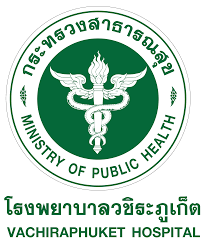 ลงชื่อผู้วิจัย  ....................................................................                                                (..................................................................)                                          	    วันที่ ……......../............./...............กรอกข้อมูลโครงการวิจัย : ข้อมูลโครงการวิจัย (Protocol identification)กรอกข้อมูลโครงการวิจัย : ข้อมูลโครงการวิจัย (Protocol identification)กรอกข้อมูลโครงการวิจัย : ข้อมูลโครงการวิจัย (Protocol identification)กรอกข้อมูลโครงการวิจัย : ข้อมูลโครงการวิจัย (Protocol identification)กรอกข้อมูลโครงการวิจัย : ข้อมูลโครงการวิจัย (Protocol identification)กรอกข้อมูลโครงการวิจัย : ข้อมูลโครงการวิจัย (Protocol identification)หมายเลขโครงการ: ……..…….REC ………….…………/………..……………หมายเลขโครงการ: ……..…….REC ………….…………/………..……………รหัสโครงการวิจัย (ถ้ามี) …………………………………………………1.ชื่อโครงการวิจัย (Protocol title) (ภาษาไทย)……………………………………………………………………………..……………………………………………………………………………ชื่อโครงการวิจัย (Protocol title) (ภาษาไทย)……………………………………………………………………………..……………………………………………………………………………2.ชื่อโครงการวิจัย (Protocol title) (ภาษาอังกฤษ)……………………………………………………………………………..……………………………………………………………………………ชื่อโครงการวิจัย (Protocol title) (ภาษาอังกฤษ)……………………………………………………………………………..……………………………………………………………………………3.ชื่อผู้วิจัย.............................................................................................................................................................................ชื่อผู้วิจัย.............................................................................................................................................................................4.รายการเอกสารที่ต้องการขอการรับรองจากคณะกรรมการฯ(ระบุ ชื่อเอกสาร, Version และ Date ของเอกสาร, ภาษาที่ใช้ในเอกสาร)1)......................................................................................................................................................................... 2)......................................................................................................................................................................... 3)......................................................................................................................................................................... 4)......................................................................................................................................................................... 5).........................................................................................................................................................................6).........................................................................................................................................................................รายการเอกสารที่ต้องการขอการรับรองจากคณะกรรมการฯ(ระบุ ชื่อเอกสาร, Version และ Date ของเอกสาร, ภาษาที่ใช้ในเอกสาร)1)......................................................................................................................................................................... 2)......................................................................................................................................................................... 3)......................................................................................................................................................................... 4)......................................................................................................................................................................... 5).........................................................................................................................................................................6).........................................................................................................................................................................